N  ___11Ա-վ1___                              	                         « 11 »  ___հունիս___2021թ.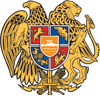 ԳԻՏԱԿԱՆ ԱՍՏԻՃԱՆՆԵՐԻ ՇՆՈՐՀՈՒՄԸ ՀԱՍՏԱՏԵԼՈՒԵՎ ՎԿԱՅԱԳՐԵՐՈՎ ԱՄՐԱԳՐԵԼՈՒ ՄԱՍԻՆՀամաձայն  ՀՀ Կառավարության 08.08.1997թ. հ. 327 որոշմամբ հաստատված <<Հայաստանի Հանրապետությունում գիտական աստիճանաշնորհման կանոնակարգի>> 5-րդ գլխի 36-րդ կետի և ՀՀ ԿԳՄՍ նախարարի 14.08.2019թ. հ.31-Լ հրամանով հաստատված <<Հայաստանի Հանրապետության բարձրագույն որակավորման կոմիտեի>> կանոնադրության 3-րդ գլխի 11-րդ կետի 8) ենթակետի՝	Հաստատել և վկայագրերով ամրագրել.1.ՀՀ ԳԱԱ Մոլեկուլային կենսաբանության  ինստիտուտում գործող ԲՈԿ-ի 042 Կենսաքիմիայի մասնագիտական խորհրդի որոշումը Մարիամ Սամվելի Պետրոսյանին կենսաբանական  գիտությունների թեկնածուի (Գ.00.03 թվանիշով) գիտական աստիճան շնորհելու մասին:2.Հայաստանի պետական տնտեսագիտական համալսարանում գործող ԲՈԿ-ի 014 Տնտեսագիտության մասնագիտական խորհրդի որոշումը Դիանա Սպարտակի Գևորգյանին տնտեսագիտության թեկնածուի (Ը.00.02 թվանիշով) գիտական աստիճան շնորհելու մասին:3.Երևանի պետական համալսարանում գործող ԲՈԿ-ի 015 Տնտեսագիտության մասնագիտական խորհրդի որոշումը Անուշ Լավրենտի Թումանյանին տնտեսագիտության թեկնածուի (Ը.00.08 թվանիշով) գիտական աստիճան շնորհելու մասին:Հիմք՝   մասնագիտական   խորհուրդների  որոշումները  և  բաժինների  հհ. 1-5065, 2-5231 - 2-5232 եզրակացությունները:									  ԿԱՐԵՆ ՔԵՌՅԱՆՀԱՅԱՍՏԱՆԻ ՀԱՆՐԱՊԵՏՈՒԹՅՈՒՆ ԲԱՐՁՐԱԳՈՒՅՆ ՈՐԱԿԱՎՈՐՄԱՆ ԿՈՄԻՏԵԻ ՆԱԽԱԳԱՀՀՐԱՄԱՆ